Тақырыбы: АБАЙ ДАНА, АБАЙ – ДАРА ҚАЗАҚТАСабақтың мақсаты:  Ұлы ақынның өнегелі өмірімен таныстыру, шығармаларына шолу жасау, өлеңдерін, әндерін мәнерлеп айтқызу. Сөз өнерінің қыр – сырымен таныстыру.Көркем сөйлеуге , өз бетімен іздене білуге , шығармашылықпен жұмыс істеуге көмектесу. Оқушыларды туған жерге деген сүйіспеншілікке, Отан тыныштығын қорғауға, адамгершілікке, табиғат әсемдігін түсінуге, қасиетті нәрселерді қадір тұтуға тәрбиелеу. Сөйлеу мәдениетін қалыптастыру, эстетикалық тәрбие беру.Сабақтың әдіс- тәсілі: Сұрақ- жауап, баяндау, түсіндңру, өлең оқу, ән айту, көрініс көрсетуСабақтың  көрнекілігі:  Абай портреті,  кітаптар, шығармалары, қанатты сөздер, слайд, буклет.Сабақтың барысыҰйымдастыру кезеңі. Оқушылар назарын сабаққа аудару.«Ата толғау» күйі қосылып тұрады.
Біреулерге болғанмен айдала,
Басын иіп тәу етеді бар дана.
Ұлы Абайды дүниеге әкелген,
Құдіретіңнен айналайын, сардала.- Балалар, бүгінгі сабақта біз қазақтың ұлы ақыны Абай атамыз туралы ой бөлісеміз. Әрбір жас ұрпақ кішкентай кезінен бастап Абай атаның әнімен сусындап, жырларынан нәр алып келеді.Мырзагелді Кемел: «Мен қазақты үшке бөлер едім. Біріншісі - Абайды оқығандар, екіншісі - Абайды оқысам деп жүргендер, үшіншілер - Абайды оқымағандар».- Балалар, сендер осының қайсысына жатасындар?- Біз бірінші топқа жатамыз. Ұлылығы әлемге танылған Абай атаның шығармаларымен танысып жатырмыз.Бүгінгі заман адамы «сегіз қырлы, бір сырлы» болып өсуі керек. Оның бастысы, біздер үшін- әдептілік.Әсемпаз болма әрнеге,
Өнерпаз болсаң – арқалан.
Сен де бір кірпіш дүниеге,
Кетігін тап та бар қалан,- деп Абай атамыз айтқандай, кішіге мейірімді, досыңа қайырымды, еңбексүйгіш, шыншыл да қамқор болсаң, өсе келе ата- анаңның, Отаныңның мақтаны боласың.Абай есімін естігенде есімізге не түседі? Соны мына күннің әрбір шапағына жазып көрсетейік.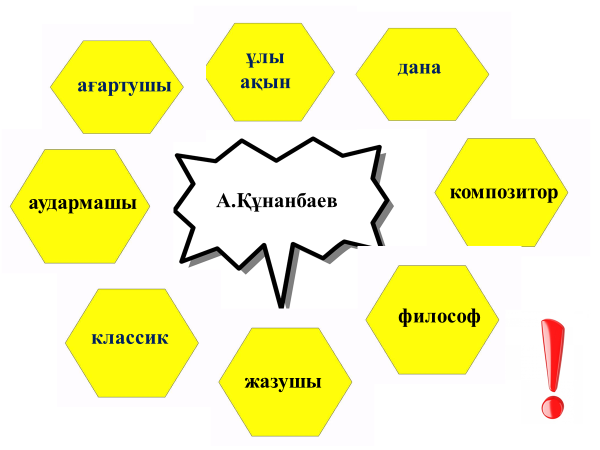 Ассоцияцияда жазылған сөздерін бір сөйлеммен дәлелдер жазады.Негізгі бөлім.
1-оқушы: Абай – Ибраһим.
Абай 1845 жылы жылан жылында туылып, 1904 жылы 60 жасында Семей уезінің Шыңғыс болысында дүниеден қайқан. Негізгі аты – Ибраһим болса да, «Абай» деп жас Ибраһимді анасы Ұлжан еркелетіп атаған. Содан бері бұл есіммен Абай тарихқа енді.


Әкесі - тілге шешен, ақылға бай, қатыгез, ал шешесі керісінше ағайын-туысқа қайырымды, мінезі жұмсақ, тілге бай адам болған.Міне, сәби шағынан-ақ Абай от пен судай екі ұдай, кереғар мінезді адамдар ортасында өмір кешті. Аяулы әжесі Зере мен анасы Ұлжанның жас бала қиялы мен санасының, мінез-құлқының қалыптасуына әсері мол болды. Ол екеуі айтқан ертегі, аңыз-әңгіме, күлдіргі, мысқыл, ел басынан өткен тарихи оқиғалар зерделі бала-Абайдың санасына біртіндеп сіңе берді. Осылайша, бала Абай өз халқының рухани ой қазынасына қанығып өсті. 
2-оқушы: 
Абай 10-12 жасында мұсылманша оқып, хат таниды. Ал, 12 жасында Семейдегі Ахмет Риза медресесіне оқуға түседі. Медреседе жүргенде 14 жасында 3ай орыстың «приходская школында» орысша сабақ оқыды.
3-оқушы: 
Осы 4 жылдық медреседегі және 3айлық орыс мектептеріндегі оқуы аяқталып, 15 жасында үлкендерден білімі артып, ел ішіндегі жұртты өзіне қаратып, әкесіне көп көмегін тигізеді. Ел-жұрт оны би етіп сайлайды.
4 оқушы: 
20 жасында ол от тілді шешен, халық өмірі мен әдетін, билік туралы істі көп білген көсем болған. Мақал, ертегі, нақыл сөздерді тез меңгерген. Жаңа заманның ретімен Абай білімге ден қойып, Араб, парсы, түркі тілдерін үйренді.
5-оқушы: 
Абай 14 жасынан өлең шығарған. Ол жастар арасында кең таралғанымен, оған онша мән бермейді. Абайдың өнерге бет бұруына себепкер орыс достары Грось пен Михаэлис болды.
Ұлы ақынның туған жері – табиғаты тамаша Семей жері, Шыңғыс тауының етегі. Осы туған жердің табиғаты, туған отбасы, заманы –барлығы Абайдың сезіміне, жүрегіне әсер етіп, оның ақындығына ықпал етті. Енді өзіміз білетін Абай атамыздың өлеңдеріне кезек берелік.
АудармашыАбай орыстың ақын-жазушылары – Пушкиннің, Лермонтов, Крылов, Толстой, Тургеневтің еңбектерін оқыған. Олардың шығармаларын оқи отырып, оөық ойлы Абай орыс мәдениетін, өнерін, білімін үлгі еткен. Бұл да Абайдың даналығы. - Абай орыс ақыны А.С.Пушкиннің «Евгений Онегин» романынан үзінділер, М.Ю.Лермонтовтың, И.Гетенің шығармаларын сүйіп оқып, аударған. Біз оқыған «Шегіртке мен құмырсқа» мысалын да И.А.Крыловтан аударған Абай атамыз екен
Абай – сазгер.
- Абай қазақтың ән-күйін сүйіп тыңдаған. Жаяу Мұса, Біржан сал, Ақан сері, Тәттімбет сияқты халық сазгерлерін ерекше бағалаған. Өзі де бірнеше ән шығарған.• Тәңір қосқан жар едің сен
• Сегіз аяқ
• Көзімнің қарасы
• Қор болды жаным
• Бойы бұлғаң
• Айттым сәлем, Қаламқас
• Біреуден біреу артылса
• Көңіл құсы құйқылжытар шартарапқа
• Сен мені не етесің?
• Ата-анама көз қуаныш
• Сүйсіне алмадым сүймедім
• Желсіз түнде жарық ай Абай – ойшыл. 
- Абай-ойшыл дегенде біздің есімізге оның қара сөздері түседі. 
Қара сөздері терең ой мен күрделі пікірге құрылған. 
Ал, енді «Ғақлия» бөліміне өтелік. Яғни Абайдың даналық маржан сөздері бөліміне.Абайдың ешкімге ұқсамайтын мораль, өсиет, толғау тәрізді көркем сөздерінің бірі – қара сөздер. Абайдың қара сөздері 1890-1898 жылдар арасында жазылған. Жалпы саны 45 жыл оның әрқайсысы өз алдына жеке шығарма. Абай қара сөздеріндегі негізгі ортақтақырып адам бойындағы адамгершілік, адамзаттық, тазалық, ақтық жөніндегі тәрбиелік ойлар айтылады. Абай адамның жан-жақты, толық саналы болу үшін адамды адам етіп өсіретін ақыл, ғылым, қайрат, жүрек бәрі бірдей болып, тең табыссын деп талап қояды. * Абайдың 38-ші қара сөзі          2)               Абай бұл жерде нағыз адам атына лайық болу үшін надандықтан, еріншектіктен, залымдықтан аулақ болуға үндейді.* 99-шы қара сөзі3)         Бұл даналық сөздердің негізгі мағынасы мынаған сыяды: есті кісілердің айтқан ақылдарын есіңде сақтап, көп естіп, көп көріп, оқып өскен бала есті болады. Бірақ адамға білгенін, ұққанын өмірде ескеріп, қолдану керек. * 32-ші қара сөзі4)         Бұл даналық сөздердің мәні : шын ықылас қойып үйренсе, білім мен ғылым ойыңа оңайырақ қонады.* 31-ші қара сөзі5)-         Бұл қара сөздердің мәні: уайымсыздық, салғырттық, ойыншы –күлкішілдіутен аулақ болу керек. Себебі бұл нәрселер-күллі ақыл мен ғылымды тоздыратұғын нәрселер.* 7-ші қара сөзі6) -Дүниеге келген әрбір нәрестеге, біріншіден, тән азығы керек. Яғни қарны тоқ, шөлі қанған, ұйқысы жеткілікті болуы қажет, әйтпесе бойы өспейді, қайраты артпайды.екіншіден адам баласына жан азығы да керек. Ұлы ақын жан азығына да болып жатқан сан түрлі құбылыстардың мәнін, сырын, суретін тануды, әсерленуді жатқызады.* 14-ші қара сөзі7) Мейірімділік, сүйіспеншілік, рақымдылық бұл аталған қасиеттер бойына дарымаған кісіні нағыз адам деуге болмайтынын, өз бойыңды тексеріп отыруды өсиет етіп қалдырған.* Он сегізінші қара сөзіБұл арада Абай атамыз ғылымды меңгерумен қатар адам арлы, мінезді, ақылды, байсалды салмақты болғанда ғана аяулы жанға саналатынын дәріптеген.Абайдың сөзі – қазақтың бойтұмары.... Абай – біздің ұлттық ұранымыз болуы керек. Абайды таныту арқылы біз Қазақстанды әлемге танытамыз, қазақ халқын танытамыз. Менің балаларым мен ертеңгі ұрпағыма Абайдан артық, Абайдан ұлы, Абайдан киелі ұғым болмауға тиіс.....    деп елбасы Н, Назарбаевтың сөздерінен кейін                            Абайдан оқығаның табылады,Абайды оқымаған қағынады.Абайды оқы, ерінбе, еркелеме,Абайдан іздегенің табылады.... деген сөздермен сабағымызды аяқтаймыз.1-оқушы: Абай – Ибраһим.
Абай 1845 жылы жылан жылында туылып, 1904 жылы 60 жасында Семей уезінің Шыңғыс болысында дүниеден қайқан. Негізгі аты – Ибраһим болса да, «Абай» деп жас Ибраһимді анасы Ұлжан еркелетіп атаған. Содан бері бұл есіммен Абай тарихқа енді.

Әкесі - тілге шешен, ақылға бай, қатыгез, ал шешесі керісінше ағайын-туысқа қайырымды, мінезі жұмсақ, тілге бай адам болған.Міне, сәби шағынан-ақ Абай от пен судай екі ұдай, кереғар мінезді адамдар ортасында өмір кешті. Аяулы әжесі Зере мен анасы Ұлжанның жас бала қиялы мен санасының, мінез-құлқының қалыптасуына әсері мол болды. Ол екеуі айтқан ертегі, аңыз-әңгіме, күлдіргі, мысқыл, ел басынан өткен тарихи оқиғалар зерделі бала-Абайдың санасына біртіндеп сіңе берді. Осылайша, бала Абай өз халқының рухани ой қазынасына қанығып өсті. 
2-оқушы: 
Абай 10-12 жасында мұсылманша оқып, хат таниды. Ал, 12 жасында Семейдегі Ахмет Риза медресесіне оқуға түседі. Медреседе жүргенде 14 жасында 3ай орыстың «приходская школында» орысша сабақ оқыды.
3-оқушы: 
Осы 4 жылдық медреседегі және 3айлық орыс мектептеріндегі оқуы аяқталып, 15 жасында үлкендерден білімі артып, ел ішіндегі жұртты өзіне қаратып, әкесіне көп көмегін тигізеді. Ел-жұрт оны би етіп сайлайды.
4 оқушы: 
20 жасында ол от тілді шешен, халық өмірі мен әдетін, билік туралы істі көп білген көсем болған. Мақал, ертегі, нақыл сөздерді тез меңгерген. Жаңа заманның ретімен Абай білімге ден қойып, Араб, парсы, түркі тілдерін үйренді.
5-оқушы: 
Абай 14 жасынан өлең шығарған. Ол жастар арасында кең таралғанымен, оған онша мән бермейді. Абайдың өнерге бет бұруына себепкер орыс достары Грось пен Михаэлис болды.
2)               Абай бұл жерде нағыз адам атына лайық болу үшін надандықтан, еріншектіктен, залымдықтан аулақ болуға үндейді.3)         Бұл даналық сөздердің негізгі мағынасы мынаған сыяды: есті кісілердің айтқан ақылдарын есіңде сақтап, көп естіп, көп көріп, оқып өскен бала есті болады. Бірақ адамға білгенін, ұққанын өмірде ескеріп, қолдану керек. 4)         Бұл даналық сөздердің мәні : шын ықылас қойып үйренсе, білім мен ғылым ойыңа оңайырақ қонады.5)-         Бұл қара сөздердің мәні: уайымсыздық, салғырттық, ойыншы –күлкішілдіутен аулақ болу керек. Себебі бұл нәрселер-күллі ақыл мен ғылымды тоздыратұғын нәрселер.6) -Дүниеге келген әрбір нәрестеге, біріншіден, тән азығы керек. Яғни қарны тоқ, шөлі қанған, ұйқысы жеткілікті болуы қажет, әйтпесе бойы өспейді, қайраты артпайды.екіншіден адам баласына жан азығы да керек. Ұлы ақын жан азығына да болып жатқан сан түрлі құбылыстардың мәнін, сырын, суретін тануды, әсерленуді жатқызады.7) Мейірімділік, сүйіспеншілік, рақымдылық бұл аталған қасиеттер бойына дарымаған кісіні нағыз адам деуге болмайтынын, өз бойыңды тексеріп отыруды өсиет етіп қалдырған.Бұл арада Абай атамыз ғылымды меңгерумен қатар адам арлы, мінезді, ақылды, байсалды салмақты болғанда ғана аяулы жанға саналатынын дәріптеген.